STYLE 
OR SUBSTANCE?STYLE 
OR SUBSTANCE?STYLE 
OR SUBSTANCE?With four of the top ten slots taken by Simmental for weaning weights in the latest Beef+Lamb Progeny test results* you and your bank balance will be better off selecting a Simmental this bull sales season. That way you can stay in the black by going for gold. Learn more at simmental.co.nz*Results taken from B+LG Progeny Test October 2020 Cohort 5.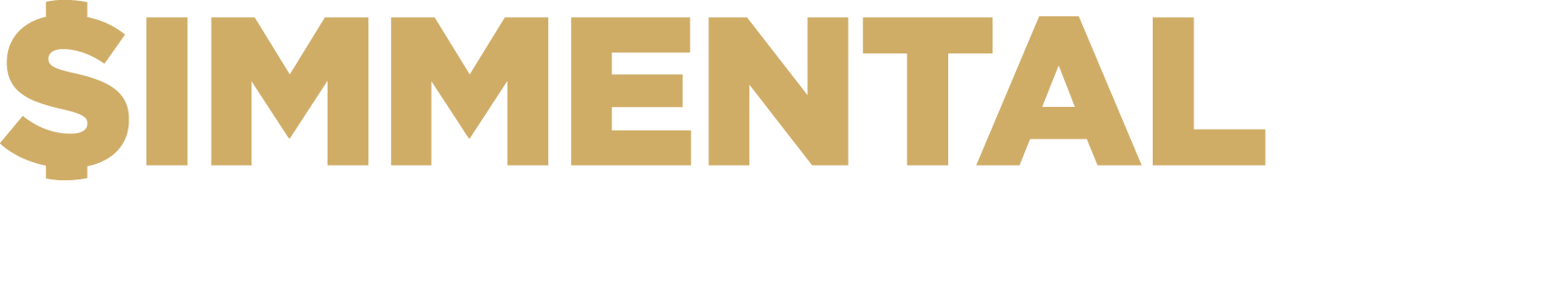 CONTACT NAMEContact position:Address:Mobile:Email addressWebsite: